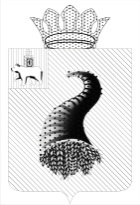 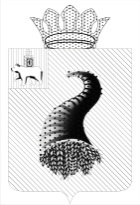 КОНТРОЛЬНО-СЧЕТНАЯ ПАЛАТА МУНИЦИПАЛЬНОГО ОБРАЗОВАНИЯ   «КУНГУРСКИЙ  МУНИЦИПАЛЬНЫЙ РАЙОН»  ул. Гоголя, 26  г. Кунгур, 617470,  тел./факс 8-34-271-2-46-65  ОКПО 95891355  ОГРН 1065917021060   ИНН / КПП  5917594717 /591701001 ОТЧЕТо результатах проведения контрольного мероприятия«Проверка исполнения бюджета Троельжанского сельского поселения за второе полугодие 2013 года и первый квартал 2014 года»1. Проверка исполнения бюджета Троельжанского сельского поселения за второе полугодие 2013 года и первый квартал 2014 года проведена на основании письма администрации Кунгурского муниципального района от 24.03.2014г. № Сэд-01-16-94, распоряжения председателя Контрольно-счетной палаты от 25.03.2014г. № 6-п.2. Цель контрольного мероприятия: целевое и эффективное использование средств бюджета Троельжанского сельского поселения.3. Предмет контрольного мероприятия: средства бюджета поселения.4. Объект контрольного мероприятия: Троельжанское сельское поселение Кунгурского муниципального района.5. По результатам контрольного мероприятия аудитором Контрольно-счетной палаты С.Б. Клементьевой был оформлен и подписан акт от 30.04.2014г. 6. Проверяемый период: второе полугодие 2013 года и первый квартал 2014 года.7. Объем проверенных средств: 13 950,7 тыс.руб., в том числе за второе полугодие 2013 года – 10 971,4 тыс.руб., за первый квартал 2014 года – 2 979,3 тыс.руб.8. Пояснений и замечаний в адрес Контрольно-счётной палаты по вышеуказанному акту от руководителя учреждения в сроки, установленные ст.7 Закона Пермского края от 31.05.2012 года «Об отдельных вопросах организации и деятельности контрольно-счётных органов муниципальных образований Пермского края», не поступало.9. В процессе проведения контрольного мероприятия установлено следующее:9.1. Троельжанское сельское поселение – муниципальное образование в составе Кунгурского муниципального района, состоящее из населенных пунктов, объединенных общей территорией, в границах которой осуществляется местное самоуправление в целях решения вопросов местного значения и действует на основании Устава, утвержденного решением Совета депутатов Троельжанского сельского поселения от 17.11.2011г. № 30.В проверяемом периоде главой Троельжанского сельского поселения являлись: Коуров Михаил Петрович с 01.07.2013г. по 19.09.2013г.,  Пономарев Владимир Анатольевич  с 20.09.2013г. по 13.03.2014г. Решением Совета депутатов Троельжанского сельского поселения от 14.03.2014г. № 8 возложены обязанности главы на Заикина Николая Геннадьевича с 14.03.2014г. 	 Для соблюдения законодательства Российской Федерации, органами местного самоуправления, при составлении и рассмотрении проекта бюджета, утверждении  и  исполнении, контролю за его исполнением, в Троельжанском сельском поселении разработано  Положение  о  бюджетном процессе, утвержденное решением Совета депутатов Троельжанского сельского поселения от 22.10.2013 № 8.Методика формирования бюджета Троельжанского сельского поселения на 2013 год утверждена Постановлением администрации Троельжанского сельского поселения от 10.11.2011 № 125а.Методика формирования бюджета Троельжанского сельского поселения на 2014 год утверждена Постановлением администрации Троельжанского сельского поселения от 05.11.2013 № 191.9.2. Исполнение бюджета по доходам за второе полугодие 2013 года	Бюджет поселения на 2013 год принят Советом депутатов Троельжанского сельского поселения Кунгурского муниципального района   25 декабря 2012 года (решение № 61) по доходам и расходам в сумме 11 755,7 тыс.руб.  Бюджет поселения сформирован исходя из принципа сбалансированности (бездифицитности).В соответствии с утвержденным кассовым планом доходы на второе полугодие 2013 года в сумме 6 696,7 тыс.руб. формируются за счет налоговых доходов – 2 581 тыс.руб., безвозмездных поступлений –                 3 164,7 тыс.руб., доходов от использования имущества – 901 тыс.руб., доходов от продажи земельных участков – 50 тыс.руб.Решениями  Совета депутатов Троельжанского сельского поселения от  09.07.2013 № 31, от 20.08.2013 № 34, от 22.10.2013 № 7, от 19.11.2013 № 13, от 24.12.2013 № 30 внесены изменения в бюджет, в результате которых доходная часть  увеличена на 2 701,9 тыс.руб.Фактически за второе полугодие 2013 года бюджет поселения по доходам исполнен в сумме 10 624,1 тыс.руб. (113% от уточненного плана), в том числе:-налоговые доходы –  2 143,8 тыс.руб. (87,9%);- доходы  от использования имущества –   1 540,7 тыс.руб. (123,1%);- доходы от продажи земельных участков  –  483,2 тыс.руб. (97,8%);- доходы от реализации имущества – 101,9 тыс.руб.;- доходы от оказания платных услуг – 4,4 тыс.руб. (275%);- прочие неналоговые доходы -  1 027,5 тыс.руб. (98,1%);-безвозмездные поступления –  5 322,6 тыс.руб. (127,8%).План по доходам за второе полугодие 2013 года исполнен  поселением на 158,6% к  утвержденному(6 696,7 тыс.руб.) и 113% к уточненному плану         (9 398,6 тыс.руб.). Фактически доходы поступили в сумме 10 624,1тыс.руб.Объем поступлений налога на доходы физических лиц за второе полугодие 2013 года составил 922,8 тыс.руб., что ниже плановых показателей (план – 1 047 тыс.руб.) на 124,2 тыс.руб. или на  11,9%.Задолженность по НДФЛ по данным налогового органа  на 01.01.2013г. и на 01.01.2014г. отсутствует.Фактические поступления по единому сельскохозяйственному налогу в сумме 1 тыс.руб. поступили в первом полугодии 2013 года, уточнение плановых показателей прошло во втором полугодии 2013 года.Задолженность по единому сельскохозяйственному налогу на 01.01.2013г. и 01.01.2014г. отсутствует.По налогу на имущество во втором полугодии 2013 года планировалось поступление в сумме 247,9 тыс.руб., фактические поступления составили 190,1 тыс.руб. или 76,7%.	По данным налогового органа  задолженность  по  налогу  на  имущество физических лиц на 01.01.2014г. – 57 тыс.руб., что выше на                             16 тыс.руб.  задолженности, числящейся  на 01.01.2013г. - 41 тыс.руб.Доходы по земельному налогу за второе полугодие 2013 года планировались в сумме 352,8 тыс. руб. Фактически при исполнении бюджета  по данному виду доходов исполнение составило 371,3 тыс.руб.  Перевыполнение составило  18,5 тыс. руб. или на 5,2%.Задолженность по земельному налогу на 01.01.2014г. увеличилась по сравнению с задолженностью на 01.01.2013г. (8 тыс.руб.) на 58 тыс.руб. и составила  66 тыс.руб.Поступление доходов от транспортного налога во втором полугодии 2013 года  планировалось в сумме 772,1 тыс.руб., фактически поступило        642,9 тыс.руб., что ниже запланированного на 129,2 тыс.руб. или на 16,7%. 	Задолженность по транспортному налогу на 01.01.2014г. составила    330 тыс.руб., которая по сравнению с задолженностью на 01.01.2013г.        (424 тыс.руб.) сократилась на 94 тыс.руб.Фактическое поступление государственной пошлины за совершение нотариальных действий должностными лицами органов местного самоуправления за второе полугодие 2013 года составило 16,7 тыс.руб., что ниже утвержденных плановых показателей (19 тыс.руб.) на 2,3 тыс.руб. или на 12,1%.В бюджет поселения за второе  полугодие 2013 года поступило доходов от использования имущества, находящегося в государственной и муниципальной собственности в сумме 1 540,7 тыс.руб., что выше утвержденного плана (1 251,9 тыс.руб.) на 288,8 тыс.руб. или на 23,1%.Арендной платы и поступлений от продажи права на заключение договоров аренды за земли поступило 1 540,7 тыс.руб., что выше утвержденного плана (1 231,9 тыс.руб.) на 308,8 тыс.руб. или на 25,1%.Задолженность на 01.01.2014г. по аренде земли составляет 26,4 тыс. руб. (100%), что ниже на 321,5 тыс.руб. задолженности на 01.01.2013г.  - 347,9 тыс.руб., в том числе: ООО «Урал-Сфера» - 9,5 тыс.руб., ООО «Телец-Агро» - 4,6 тыс.руб.В собственности поселения находится 3 земельных  участка. Земельный участок площадью 1406 кв.м (с.Троельга, ул.Советская, д.41а) передан в аренду Ищенко В.И. по договору от 07.06.2011г. Арендная плата на 2013 год установлена в сумме 5,3 тыс.руб., фактически платежи поступали с учетом задолженности в сумме 14,8 тыс. руб.В нарушение п.3 ст.65 Земельного Кодекса РФ Порядок определения размера арендной платы, порядок, условия и сроки внесения арендной платы за земли, находящиеся в собственности, поселением не установлен.Поступление доходов от сдачи в аренду имущества  на 2013 год  не планировались в связи с тем, что поселением не заключены договоры.С момента прекращения действия договоров (2012 год) арендаторами не передано поселению муниципальное имущество:- МУП «ЖКХ Троельжанское» - помещения в административном здании площадью 41,5 кв.м;- ООО «Урал-Сфера» - здание котельной с оборудованием, здание бойлерной общей площадью 248,8 кв.м, тепловые сети.При отсутствии правовых оснований ООО «Урал-Сфера» фактически использует вышеуказанное муниципальное имущество.Доходы по прочим  поступлениям от использования  имущества, находящегося в собственности  поселения (плата за социальный найм жилья) на второе  полугодие 2013 года  планировались в сумме 20 тыс.руб.,  фактически доходы не поступали.Тариф на социальный наем жилых помещений за 1 кв.м. в размере     1,34 руб. утвержден Постановлением главы Троельжанского сельского поселения от 26.11.2009г. № 160.Начисление и сбор с нанимателей жилых помещений платы за жилое помещение осуществляет МУП «ЖКХ Троельжанское», при этом договор на оказание данных услуг - отсутствует.Поступление доходов от продажи земельных  участков  на второе полугодие 2013 года  планировалось в сумме 493,2 тыс.руб., фактически поступили  доходы в сумме  483,2 тыс. руб. или 97,8%.Во втором полугодии 2013 года поступления доходов от реализации имущества не планировались, фактически поступило 101,9 тыс.руб.Программа приватизации муниципального имущества Троельжанского сельского поселения на 2013 год утверждена Решением Совета депутатов Троельжанского сельского поселения от 30.04.2013 № 22.На основании Протокола об итогах продажи муниципального имущества без объявления цены № 1 от 15.10.2013г. заключен договор купли-продажи муниципального имущества с ООО «АВТОГАЗ» от 31.10.2013г. на общую сумму 101,9 тыс.руб.Доходы от оказания платных услуг поступили 4,4 тыс.руб., что составляет 275% от плана (1,6 тыс.руб.) - возврат дебиторской задолженности прошлых лет (страховые взносы).Прочие неналоговые доходы за 2 полугодие 2013 года поступили в сумме  1 027,5 тыс.руб. или 98,1% (план – 1 047,9 тыс.руб.):- уточнены невыясненные поступления в сумме ( - 30,5 тыс.руб.);- возмещены потери сельскохозяйственного производства в сумме         1 058 тыс.руб.	За второе полугодие 2013 года при плане 4 163,5 тыс.руб. фактическое поступление безвозмездных поступлений составило 5 322,6 тыс.руб., что выше на 1 159,1 тыс.руб. или на 27,8%, так как поступили межбюджетные трансферты, запланированные в первом полугодии 2013 году, в том числе:- дотации на выравнивание бюджетной  обеспеченности – 2 443,3 тыс.руб. (100%);- субвенции на оплату жилищно-коммунальных услуг отдельным категориям граждан  - 46,2 тыс.руб. (100%);- субвенции на составление административных протоколов  – 2 тыс.руб. (100%);- субсидии на реализацию приоритетного регионального проекта «Благоустройство» - 624 тыс.руб. (91,5%);- прочие межбюджетные трансферты в бюджет поселения при плане  990 тыс.руб. поступили в сумме 2 207,1 тыс.руб., так как поступили межбюджетные трансферты, запланированные в первом полугодии 2013 года, в том числе:- на капитальный ремонт автомобильных дорог общего пользования – 217,1 тыс.руб.;-  на капитальный ремонт водопровода в с.Троельга – 1 440 руб.;- на капитальный ремонт теплотрассы с.Троельга – 500 тыс.руб.;- на выплату денежного поощрения лучших работников муниципальных учреждений культуры, находящихся на территории сельского поселения – 50 тыс.руб.9.3. Исполнение бюджета по расходам за второе полугодие 2013 годаРасходы бюджета Троельжанского сельского поселения на 2013 год утверждены в сумме 11 755,7 тыс.руб.Согласно, утвержденного кассового плана на второе полугодие 2013 года, расходы  предусмотрены в сумме  6 378 тыс.руб.Решениями  Совета депутатов Троельжанского сельского поселения от  09.07.2013 № 31, от 20.08.2013 № 34, от 22.10.2013 № 7, от 19.11.2013 № 13, от 24.12.2013 № 30 внесены изменения в бюджет, в результате которых расходная часть на второе полугодие  2013 года, увеличена на                         4 450,9 тыс.руб.Уточненный план на второе полугодие  2013 года в соответствии с внесенными изменениями составил 10 828,9 тыс.руб. (без учета неиспользованных остатков за первое полугодие 2013 года), фактически кассовые расходы составили 10 971,4 тыс.руб. или 101,3 % к уточненному плану.Сумма расходов, предусмотренных уточненным планом на второе полугодие  2013 года по разделу 0100 «Общегосударственные вопросы» составила  2 059,3 тыс.руб.  Кассовое исполнение составило 2 070,2 тыс.руб. (100,5%), в том числе расходы:-  по подразделу 0102 на функционирование высшего должностного лица муниципального образования – 430,5 тыс.руб.;- по подразделу 0103 на функционирование представительных органов муниципального образования – 33,3 тыс.руб.;- по подразделу 0104 на функционирование местных администраций – 1 428,8 тыс.руб.;- по подразделу 0107 на обеспечение проведения выборов и референдумов – 113,5 тыс.руб.- по подразделу 0113 на другие общегосударственные расходы – 64,1 тыс.руб., в том числе на:- проведение мероприятий местного значения – 35 тыс.руб.;- трудоустройство несовершеннолетних детей – 20,4 тыс.руб.;- оплата услуг средств массовой информации – 5,8 тыс.руб.;- выпуск ключа ЭЦП – 1,9 тыс.руб.;- оплата за обслуживание сайта – 1 тыс.руб.При проверке расходов по данному разделу установлено:1) Пунктом 1 ст.7 Положения о денежном содержании (вознаграждении) лиц, замещающих муниципальные должности Троельжанского сельского поселения, утвержденного решением Совета депутатов Троельжанского сельского поселения от 05.03.2013г. № 3, установлен размер ежемесячного денежного поощрения – 25%.Фактически ежемесячное денежное поощрение лиц, замещающих муниципальные должности, выплачивались в размере 40%, в результате неправомерно выплачено с учетом уральского коэффициента:- Коурову М.П. за июль - сентябрь 2013 в сумме 3 115,70 руб.;- Пономареву В.А. за сентябрь – декабрь 2013 в сумме 5 659,61 руб.2) В соответствии с п.2.4. Положения о денежном содержании муниципальных служащих Троельжанского сельского поселения, утвержденного решением Совета депутатов Троельжанского сельского поселения от 17.04.2012г. № 12, к дополнительным выплатам относятся: ежемесячное денежное поощрение, премии по результатам работы за квартал и год, премия за выполнение особо важных и сложных заданий.В нарушение данного пункта, в декабре 2013 муниципальным служащим выплачивались разовые премии по распоряжению от 18.12.2013 № 51-р: Бессоновой О.С. – 575 руб., Телеповой М.Н. – 1 150 руб.3) В четвертом квартале 2013 года начисление компенсации депутатам производилось с нарушением Положения о возмещении расходов, связанных с депутатской деятельностью, в виде компенсации депутату Троельжанского сельского поселения, утвержденного решением Совета депутатов Троельжанского сельского поселения от 29.06.2010 № 21. Фактически компенсации депутатам не выплачены.  4) В соответствии с п.92 Приказа Минфина РФ от 01.12.2010 № 157н «Об утверждении Единого плана счетов бухгалтерского учета для органов государственной власти (государственных органов), органов местного самоуправления, органов управления государственными внебюджетными фондами, государственных академий наук, государственных (муниципальных) учреждений и Инструкции по его применению» (далее – Приказ № 157н) по объектам основных средств движимого имущества стоимостью от 3000 до 40000 рублей включительно амортизация начисляется в размере 100% балансовой стоимости при выдаче объекта в эксплуатацию.Пунктом 94 Приказа № 157н установлено, что на объекты нефинансовых активов с даты их включения в состав государственной (муниципальной) казны амортизация не начисляется.В нарушение вышеуказанных пунктов, по объектам основных средств движимого имущества стоимостью от 3000 до 40000 рублей и по объектам имущества, составляющего муниципальную казну, начислялась амортизация по нормам амортизации.В отношении имущества, составляющего муниципальную казну, Приказом № 157н предусмотрен обособленный учет и в целях бюджетного учета не относятся к объектам основных средств, следовательно, имущество муниципальной казны не признается объектом налогообложения по налогу на имущество организаций (Письмо Минфина РФ от 22.04.2009 № 03-05-04-01/17).В результате, при исчислении налога на имущество завышена остаточная стоимость основных средств и излишне уплачен налог на имущество.Во втором полугодии 2013 года поселением уплачен налог на имущество за 3 и 4 квартал 2013 года в сумме 6,8 тыс.руб. (п/п № 967 от 21.10.2013г.) и 6,7 тыс.руб. (п/п № 1286 от 26.12.2013г.) соответственно.5) По п/п № 881 от 03.10.2013 уплачен страховой платеж по ОСАГО в сумме 8,3 тыс.руб. (в т.ч. ГАЗ-31105 – 4,9 тыс.руб., ВАЗ-21310 –                           3,4 тыс.руб.). На основании акта приема-передачи № 1 от 15.03.2013г. автомобиль ВАЗ-21310 передан в оперативное управление МБУК «Культурно-деловой центр «Зодиак» (регистрация в ОГИБДД МО МВД России Кунгурский – 15.03.2013), в результате страховой платеж в сумме            3,4 тыс.руб. произведен не по целевому назначению.6) По авансовому отчету Синицыной З.А. от 02.10.2013г. № 13 приобретены продукты для проведения Дня пожилого человека на сумму 20 000 руб.В товарных чеках ИП Вялых Л.П. от 01.10.2013г. № 15 на сумму 13 328 руб. и ИП Субботин Г.П. б/н, б/д на сумму 6 672 руб. отсутствует перечень приобретенных продуктов. К акту о списании материальных запасов от 23.12.2013 отсутствуют подтверждающие документы (ведомость на выдачу продуктов, меню, список присутствующих на мероприятии).7) В нарушение п. 8 Приказа № 157н в актах о списании материальных запасов отсутствует номер и дата распоряжения о назначении состава комиссии по списанию товарно-материальных ценностей.8) По актам о списании материальных запасов за второе полугодие 2013 года списан бензин АИ-92 в количестве 3500,08л на сумму 101,1 тыс.руб., что не соответствует  данным бухгалтерского учета – 3579,11л на сумму 103,4 тыс.руб.Проверить правильность списания бензина не представляется возможным, так как представлены путевые листы только за октябрь-декабрь 2013 года.9) За второе полугодие 2013 года установлено неэффективное использование  средств бюджета (ст.34 Бюджетного кодекса РФ)  в сумме 0,2 тыс.руб., в результате несоблюдения принципа эффективности, в связи с расходованием бюджетных средств на оплату штрафных санкций.По разделу 0200 «Национальная оборона» на осуществление первичного воинского учета на второе полугодие 2013 года бюджетом ассигнования не предусмотрены, так как на 1 полугодие 2013 года ассигнования предусмотрены в размере годовой суммы 160 тыс.руб.  Кассовое исполнение составило 99,6 тыс.руб. Расходы по разделу 0300 «Национальная  безопасность  и  правоохранительная деятельность» на второе полугодие 2013 года запланированы  в сумме 19,1 тыс.руб. и фактически израсходованы в полной сумме на приобретение переносных сирен (2 шт.).Уточненные  расходы по разделу  0400 «Национальная экономика» на второе полугодие 2013 года планировались в сумме 1 475,9 тыс.руб., фактически израсходованы ассигнования в сумме 1 634,3 тыс.руб. или 110,7%, в том числе:1) по подразделу 0406 «Водные ресурсы» - 1 тыс.руб. на оплату работ по надзору за состоянием ГТС;2) по подразделу 0409 «Дорожное хозяйство» - 1 630,3 тыс.руб., в том числе на:- ремонт автомобильной дороги по ул.Свердлова с.Бым в рамках приоритетного регионального проекта «Благоустройство» – 832,1 тыс.руб.;- составление сметной документации на ремонт автомобильной дороги по ул.Свердлова с.Бым в рамках приоритетного регионального проекта «Благоустройство» - 7,7 тыс.руб.;- зимнее содержание дорог 421,6 тыс.руб.;- на установку дорожных знаков – 51,8 тыс.руб.;- ремонт автомобильных дорог – 317,1 тыс.руб.В нарушение п.7 Приказа № 157н принят к учету от ООО «СтройТехСервис» акт  № 24 от 22.07.2013г. на установку дорожных знаков в сумме 51,8 тыс.руб.,  оформленный в произвольной форме, а не по установленной форме № КС-2 «Акт о приемке выполненных работ».По Закону Пермского края от 18.12.2006 № 3398-795 «О разграничении имущества, находящегося в муниципальной собственности Кунгурского муниципального района» переданы и по реестру муниципальной собственности Троельжанского сельского поселения на 01.01.2013г. числятся внутрипоселковые дороги, протяженностью – 72,9км.Постановлением администрации Троельжанского сельского поселения от 07.06.2012г. № 66 утвержден перечень автомобильных дорог местного значения, относящихся к собственности Троельжанского сельского поселения общей протяженностью 61,499км. 21.08.2013г. заключен муниципальный контракт с ООО «Пермойл» на выполнение работ по зимнему содержанию автомобильных дорог местного значения и в границах населенных пунктов и относящихся к собственности Троельжанского сельского поселения, протяженностью 70,5 км; 3) по подразделу 0412 «Другие вопросы в области национальной экономики» - 3 тыс.руб. на обследование участков и восстановление границ населенных пунктов д.Мясниково и д.Юшковка.Сумма расходов, предусмотренных уточненным планом на второе полугодие 2013 года по разделу 0500 «Жилищно-коммунальное хозяйство» составила 5 561,3 тыс.руб. Кассовое исполнение составило  5 427,6 тыс.руб. или 97,6%, в том числе:1) подразделу 0501 «Жилищное хозяйство» - 2,1 тыс.руб. на оплату работ по проведению технической инвентаризации жилого дома по адресу: с.Троельга, ул.Ленина, д.4;2) по подразделу 0502 «Коммунальное хозяйство» - 4 509 тыс.руб., в том числе на:- капитальный ремонт водопровода в с.Троельга - 2 880 тыс.руб.;- капитальный ремонт теплотрассы – 663,9 тыс.руб.;- капитальный ремонт водопровода в с.Троельга, пер.Солнечный –    480 тыс.руб.;- техническая инвентаризация газопровода – 17,2 тыс.руб.;- техническое обслуживание газопроводов – 227,8 тыс.руб.;- приобретение насосов – 71,2 тыс.руб.;- устройство перехода под водопровод – 74,2 тыс.руб.По счету-фактуре ООО «Водотехника» № 1019 от 19.11.2013 приобретены насосы в количестве 2 шт. на сумму 44,1 тыс.руб. (накладная  № 924 от 19.11.2013)  в бухгалтерском учете оприходован и числится насос в количестве 1 шт. на сумму 44,1 тыс.руб.;3)  по подразделу 0503 «Благоустройство» - 916,5 тыс.руб., в том числе на оплату:- уличного освещения – 385, 7 тыс.руб. ( эл.энергия  - 225,9 тыс.руб., техническое обслуживание - 96,5 тыс.руб., ремонт (с.Бым, ул.Корягинская) – 36 тыс.руб., светильники – 23,6 тыс.руб. техприсоединение – 1,1 тыс.руб.);- удаление несанкционированных свалок – 500 тыс.руб.;- прочих мероприятий по благоустройству – 30,8 тыс.руб.   Дважды оплачены услуги по составлению сметы на выполнение работ по ликвидации несанкционированной свалки ТБО с.Троельга в сумме           3,4 тыс.руб.:- по счету ООО «Строительная компания «Капитал» от 26.07.2013г.       № 58 на сумму 400 тыс.руб. (п/п № 118 от 23.08.2013г.); - по счету МУП «УКС» от 01.07.2013г. № 169 (п/п № 105 от 29.07.2013г.) в сумме 3,4 тыс.руб.В нарушение ст. 766 ГК РФ договором с ИП Маковеев С.В. № 56 от 05.11.2013 на выполнение работ по ремонту уличного освещения на сумму 36 тыс.руб. не предусмотрены сроки начала и окончания работ, способы обеспечения исполнения обязательств подрядчиком; По разделу 0700 «Образование» на второе полугодие 2013 года запланированы  бюджетные ассигнования в сумме 4,6 тыс.руб. Фактическое исполнение составило 100%.По п/п № 1305 от 27.12.2013г. поселением перечислены денежные средства на счет Синицыной М.В. в сумме 4,6 тыс.руб. на оплату проездных билетов для участия в молодежном форуме «ЮЛИТ» в г.Москва.В связи с тем, что Синицына М.В. не является работником поселения денежные средства перечислены неправомерно.По разделу 0800 «Культура, кинематография» бюджетные ассигнования на второе полугодие 2013 года запланированы  в сумме                       1 339,4 тыс.руб.,  фактические расходы составили 1 290 тыс.руб. или 96,3%, в том числе:1) субсидии на выполнение муниципального задания в сумме 1290 тыс. руб.:- на организацию досуга и условий для массового отдыха – 1 065 тыс. руб.;- на библиотечное информационное обслуживание населения –                  225 тыс.руб.В представленном отчете о выполнении муниципального задания МБУК «Зодиак» за 2013 год, фактическое использование субсидий в сумме 2 994,8 тыс.руб.  не соответствует кассовым расходам по бухгалтерскому учету – 3 004,5 тыс.руб.Уточненный план на второе полугодие 2013 года по разделу 1000 «Социальная политика» составил 341,3 тыс.руб., фактически  израсходовано  - 343 тыс.руб.:- на предоставление социальных выплат в рамках приоритетного муниципального проекта «Сельское жилье» - 293,1 тыс.руб.;- на  реализацию  мер  социальной  поддержки  по  оплате  жилого  помещения  и  коммунальных  услуг,  предоставляемых  отдельным  категориям  граждан,  работающих  и  проживающих  в  сельской  местности - 49,9 тыс.руб.По разделу  1100 «Физическая культура и спорт»  предусмотрены  ассигнования  на второе полугодие 2013 года  в сумме 28 тыс.руб., фактически израсходованы 83 тыс.руб. (в том числе 55 тыс.руб – субсидии на иные цели (реконструкция спортзала), не освоенные в первом полугодии 2013 года).Произведены расходы на оплату:- транспортных услуг по доставке спортивной команды поселения к месту соревнований – 26 тыс.руб.;- приобретенных продуктов для участия команды в районном туристическом слёте молодежи Кунгурского муниципального района -                 2 тыс.руб.;- приобретение материалов для ремонта спортзала в здании клуба –           55 тыс.руб.9.4. Исполнение бюджета по доходам за первый квартал 2014 года	Бюджет поселения на 2014 год принят Советом депутатов Троельжанского сельского поселения Кунгурского муниципального района   24 декабря 2013 года (решение № 28) по доходам и расходам в сумме 13 590,6 тыс.руб.  Бюджет поселения сформирован исходя из принципа сбалансированности (бездифицитности).В соответствии с утвержденным кассовым планом доходы на первый квартал 2014 года в сумме 2 982,5 тыс.руб. формируются за счет налоговых доходов –938,5 тыс.руб., безвозмездных поступлений – 1 610,4 тыс.руб., доходов от использования имущества – 433,6 тыс.руб.Решением Совета депутатов Троельжанского сельского поселения от  04.02.2014 № 1 внесены изменения в бюджет, в результате которых доходная часть  уменьшена на 52 тыс.руб. Фактически за первый квартал 2014 года бюджет поселения по доходам исполнен в сумме 2 979,3 тыс.руб. (101,7% от уточненного плана), в том числе:-налоговые доходы –  1 156,7тыс.руб. (123,2%);- доходы  от использования имущества –  616,2 тыс.руб. (142,1%);- доходы от продажи земельных участков  –  43,4 тыс.руб.;- безвозмездные поступления –  1 215 тыс.руб. (75,4%);- возврат субвенций, субсидий – (- 52) тыс.руб. (100%).План по доходам за первый квартал 2014 года исполнен  поселением на 99,9% к утвержденному (2 982,5 тыс.руб.) и 101,7% к уточненному плану         (2 930,5 тыс.руб.). Фактически доходы поступили в сумме  2 979,3 тыс.руб.Объем поступлений налога на доходы физических лиц за первый квартал 2014 года составил 375,6 тыс.руб., что ниже плановых показателей (план – 385,4 тыс.руб.) на 9,8 тыс.руб. или на  2,5%.По данным налогового органа задолженность по НДФЛ на 01.04.2014г. не числится.Поступления по акцизам за первый квартал 2014 года планировались в сумме 453,7 тыс.руб., фактически поступили в сумме  387,2 тыс.руб. или 85,3%.По налогу на имущество за первый квартал 2014 года не планировалось поступление доходов, фактические поступления составили    1,7 тыс.руб.	По данным налогового органа  задолженность  по  налогу  на  имущество физических лиц на 01.04.2014г. – 55 тыс.руб., что ниже на                             2тыс.руб.  задолженности, числящейся  на 01.01.2014г. (57 тыс.руб.).Доходы по земельному налогу за первый квартал 2014 года планировались в сумме 29,4 тыс. руб. Фактически при исполнении бюджета  по данному виду доходов исполнение составило 218,3 тыс.руб.  Перевыполнение составило  188,9тыс. руб. или на 643%.Задолженность по земельному налогу на 01.04.2014г. уменьшилась по сравнению с задолженностью на 01.01.2014г. на 1 тыс.руб. и составила         65 тыс.руб.Поступление доходов от транспортного налога в первом квартале 2014 года  планировалось в сумме 60 тыс.руб., фактически поступило        166,9 тыс.руб., что выше запланированного на 106,9 тыс.руб. или на 178%. 	Задолженность по транспортному налогу на 01.04.2014г. составила    284 тыс.руб., и по сравнению с задолженностью на 01.01.2014г. (330 тыс. руб.) сократилась на 46 тыс.руб.Фактическое поступление государственной пошлины за совершение нотариальных действий должностными лицами органов местного самоуправления за первый квартал 2014 года составило 7 тыс.руб., что ниже утвержденных плановых показателей (10 тыс.руб.) на 3 тыс.руб. или на 30%.В бюджет поселения за первый квартал 2014 года поступило доходов от использования имущества, находящегося в государственной и муниципальной собственности - арендной платы и поступлений от продажи права на заключение договоров аренды за земли в сумме 616,2 тыс.руб., что выше утвержденного плана (433,6 тыс.руб.) на 182,6 тыс.руб. или на 42,1%.Задолженность на 01.04.2014г. по аренде земли составляет 276 тыс. руб. (100%), что выше на 249,6 тыс.руб. задолженности на 01.01.2014г., в том числе:  - ООО «Агрофирма «Труд» - 205,2 тыс.руб.;- ООО «Урал-Сфера» - 11,7 тыс.руб.;- Кунгурское РАЙПО – 10,8 тыс.руб.;- ИП Вялых Л.П. – 11,4 тыс.руб.;- ИП Чернов В.И. – 7 тыс.руб.По договору аренды земельного участка с Ищенко В.И., находящегося в собственности поселения, арендная плата за первый квартал (до 31.03.2014г.) составляет 0,8 тыс.руб., фактически платежи не поступали. Поступление доходов от сдачи в аренду имущества на 2014 год не планировались в виду отсутствия договоров аренды.Доходы по прочим  поступлениям от использования  имущества, находящегося в собственности  поселения (плата за социальный найм жилья) на первый квартал 2014 года  не планировались.Доходы от перечисления части прибыли на первый квартал 2014 года не планировались, так как пунктом 6 решения о бюджете установлен срок уплаты до 01 июня.Поступление доходов от продажи земельных  участков  в первом квартале 2014 года не планировалось, фактически поступили  доходы в сумме  43,4 тыс. руб.  	В первом квартале 2014 года при плане 1 610,4 тыс.руб. фактическое поступление безвозмездных поступлений составило 1 215 тыс.руб. или 75,4%, в том числе:- дотации на выравнивание бюджетной  обеспеченности – 1 034,9 тыс. руб. (72,4%); - субвенции на осуществление первичного воинского учета  -  156,9 тыс. руб. (100%); - субвенции на оплату жилищно-коммунальных услуг отдельным категориям граждан  - 23,2 тыс.руб. (100%).9.5. Исполнение бюджета по расходам за первый квартал 2014 годаРасходы бюджета Троельжанского сельского поселения на 2014 год утверждены в сумме 13 590,6 тыс.руб.Согласно, утвержденного кассового плана на первый квартал 2014 года, расходы  предусмотрены в сумме  2 405,2 тыс.руб.Решениями Совета депутатов Троельжанского сельского поселения от  04.02.2014 № 1, от 04.03.2014 № 7 № 25 изменения в решение Совета депутатов Троельжанского сельского поселения от 24.12.2013 № 28 «О бюджете Троельжанского сельского поселения на 2014 год и плановый период 2015 и 2016 годов», в результате которых его расходная часть на первый квартал  2014 года, увеличена  на 472,5 тыс.руб.Уточненный план на первый квартал 2014 года в соответствии с внесенными изменениями составил 2 877,7 тыс.руб., фактически кассовые расходы составили 2 692,2 тыс.руб. или 91,4% к уточненному плану.Сумма расходов, предусмотренных уточненным планом на первый квартал  2014 года по разделу 0100 «Общегосударственные вопросы» составила  1 142,3 тыс. руб. Кассовое исполнение составило 1 101,2 тыс.руб. (96,4%), в том числе расходы:-  по подразделу 0102 на функционирование высшего должностного лица муниципального образования – 119,8 тыс. руб. (100%);- по подразделу 0103 на функционирование представительных органов муниципального образования – 16 тыс. руб. (81%);- по подразделу 0104 на функционирование местных администраций – 928,6 тыс.руб. (96,2%);- по подразделу 0113 на другие общегосударственные расходы –          36,8 тыс.руб. (99%), в том числе на оплату:- услуг средств массовой информации – 3,1 тыс.руб.;- услуг по изданию газеты «Завалинка» - 3,2 тыс.руб.;- услуг по управлению муниципальной собственностью – 10,5 тыс.руб.;- членских взносов в Совет муниципальных образований - 20 тыс.руб.При проверке расходов по данному разделу установлено:1) В нарушение п.1 ст.7 Положения о денежном содержании (вознаграждении) лиц, замещающих муниципальные должности Троельжанского сельского поселения, утвержденного решением Совета депутатов Троельжанского сельского поселения от 05.03.2013г. № 3, ежемесячное денежное поощрение выплачивалось в размере 40% (установленный размер – 25%). В результате неправомерно выплачено  Пономареву В.А. за январь – февраль 2014 (с учетом уральского коэффициента) в сумме 3 732,56 руб.Также неправомерно выплачены премии, не предусмотренные вышеуказанным Положением в сумме 2 875 руб. (с учетом уральского коэффициента), в том числе:- разовая премия в сумме 1 725 руб. (распоряжение 24.02.2014 № 11-р);- премия к Дню защитника отечества в сумме 1 150 руб. (распоряжение от 26.02.2014г. № 14-р).2) В нарушение п.2.4. Положения о денежном содержании муниципальных служащих Троельжанского сельского поселения, утвержденного решением Совета депутатов Троельжанского сельского поселения от 17.04.2012г. № 12, муниципальным служащим неправомерно выплачивались разовые премии к праздникам (распоряжение от 26.02.2014   № 12-р): Бессоновой О.С. – 1 150 руб., Заикину Н.Г. – 1 150 руб., Телеповой М.Н. – 1 150 руб., Синицыной З.А. – 1 150 руб., Трясцыной О.В. – 1 150 руб.3) Уплачен налог на имущество за 1 квартал 2014 года в сумме  8 тыс. руб. (п/п № 239 от 26.03.2014г.).В нарушение пунктов 92, 94 Приказа  № 157н по объектам основных средств неверно начислялась амортизация. В результате, при исчислении налога на имущество, завышена остаточная стоимость основных средств  и завышена сумма налога.По разделу 0200 «Национальная оборона» на осуществление первичного воинского учета бюджетом на первый квартал 2014 года предусмотрены ассигнования в размере годовой суммы – 156,9 тыс.руб. Фактически расходы не производились.Расходы по разделу 0300 «Национальная  безопасность  и  правоохранительная деятельность» на первый квартал 2014 года запланированы  и фактически произведены расходы в сумме 6,2 тыс.руб. на  приобретение пожарно-технической продукции.Уточненные  расходы по разделу  0400 «Национальная экономика» на 1 квартал 2014 года планировались  и фактически  израсходованы ассигнования в сумме 13,1 тыс.руб., в том числе:- по подразделу 0406 «Водные ресурсы» - 1 тыс.руб. на оплату работ по надзору за состоянием ГТС;- по подразделу 0412 «Другие вопросы в области национальной экономики» - 12,1 тыс.руб.  на оплату работ по подготовке межевого плана земельного участка под зданием котельной.Сумма расходов, предусмотренных уточненным планом на первый квартал 2014 года по разделу 0500 «Жилищно-коммунальное хозяйство» составила 419,1 тыс.руб. Кассовое исполнение составило 100%, в том числе:- по подразделу 0502 «Коммунальное хозяйство» - 196,2 тыс.руб., в том числе: ремонт водопровода с.Троельга, ул.Ленина – 81,7 тыс.руб., составление сметы на ремонт водопровода в с.Бым – 4,1 тыс.руб., техобслуживание газопроводов – 10,7 тыс.руб., капитальный ремонт водопровода в д.Заборское, ул.Труда – 99,7 тыс.руб. (кредиторская задолженность за 2013 год);-  по подразделу 0503 «Благоустройство» - 222,9 тыс. руб., в том числе на оплату: уличного освещения – 126,6 тыс. руб., ремонт и сервисное обслуживание уличного освещения – 72,2 тыс.руб., сбор и вывоз ТБО – 18 тыс.руб., содержание прорубей – 6,1 тыс.руб.Договором с ИП Маковеев С.В. от 13.02.2014г. № 64 на выполнение работ по ремонту уличного освещения в д.Мясниково ул.Садовая, пер.Набережный в сумме 79,7 тыс.руб. не установлены сроки начала и окончания работ, способы обеспечения исполнения обязательств подрядчиком, что является нарушением ст.766 ГК РФ.По разделу 0800 «Культура, кинематография» бюджетные ассигнования на первый квартал 2014 года запланированы  в сумме                       1 118,9 тыс.руб.,  фактические расходы - субсидии на выполнение муниципального задания составили 1 069,7 тыс. руб. (95,6%), в том числе:- на организацию досуга и условий для массового отдыха –                   900,9 тыс.руб.;- на библиотечное информационное обслуживание населения –           168,8 тыс.руб.В нарушение п.2.2., п.2.3. Порядка предоставления субсидий, утвержденного постановлением администрации от 24.06.2011 № 65, стоимость оказания муниципальной услуги (выполнения работы) на 2014 год не  утверждена правовым актом администрации сельского поселения, расчетно-нормативные затраты на приобретение и содержание имущества не рассчитывались.Уточненный план на первый квартал 2014 года по разделу 1000 «Социальная политика» составил 21,2 тыс.руб., фактически  израсходовано  - 19,9 тыс.руб. или 93,9% на  реализацию  мер  социальной  поддержки  по  оплате  жилого  помещения  и  коммунальных  услуг,  предоставляемых  отдельным  категориям  граждан,  работающих  и  проживающих  в  сельской  местности в сумме.По разделу  1100 «Физическая культура и спорт»  ассигнования  на первый квартал 2014 года не предусмотрены.9.6. При проверке действующего законодательства, установлено:Порядок ведения органами местного самоуправления реестров муниципального имущества утвержден Приказом Министерства экономического развития РФ от 30.08.2011 № 424.Проверить правильность ведения реестров имущества не представляется возможным, так как для проверки представлен только реестр имущества казны. Правовой акт о включении имущества в состав муниципальной казны не представлен.Согласно представленному реестру имущества на 01.01.2014г., в составе имущества казны числится 153 объекта балансовой стоимостью             16 868 тыс.руб. (остаточная стоимость – 0 тыс.руб.). Данные реестра имущества казны  не соответствует данным бухгалтерского учета, согласно которым общая балансовая стоимость имущества казны  на 01.01.2014г. составила 20 201,9 тыс.руб. (остаточная стоимость –               6 457,1 тыс.руб.).10. По результатам контрольного мероприятия предлагается принять меры к устранению выявленных нарушений, а именно:10.1. В соответствии с п.3 ст.65 Земельного Кодекса РФ установить Порядок определения размера арендной платы, порядок, условия и сроки внесения арендной платы за земли, находящиеся в собственности поселения.10.2. С целью эффективного использования муниципального имущества оформить договорные отношения с ООО «Урал-Сфера» или изъять муниципальное имущество.10.3.  Оформить договорные отношения с МУП «ЖКХ Троельжанское» на оказание услуг  по начислению и сбору с нанимателей жилых помещений платы за жилое помещение.10.4. Принять меры  к взысканию неправомерно выплаченного ежемесячного денежного поощрения Пономареву В.А. за сентябрь-декабрь 2013 года в сумме 5 659,61 руб., за январь-февраль 2014 года в сумме 3 732,56 руб. 10.5. Принять меры  к взысканию неправомерно выплаченной премии Пономареву В.А. в феврале 2014 года в сумме 2 875 руб. 10.6. Принять меры  к взысканию неправомерно выплаченных разовых премий муниципальным служащим в декабре 2013 года: Бессоновой О.С. в сумме 575 руб., Телеповой М.Н. в сумме 1 150 руб., в феврале 2014 года: Бессоновой О.С. – 1 150 руб., Заикину Н.Г. – 1 150 руб., Телеповой Н.М. – 1 150 руб., Синицыной З.А. – 1 150 руб., Трясцыной О.В. – 1 150 руб.10.7. Начислять компенсации депутатам в соответствии с Положением о возмещении расходов, связанных с депутатской деятельностью.10.8. Начислять амортизацию по объектам основных средств в соответствии с п.92, п.94 Приказа № 157н.	10.9. Не допускать нецелевого использования бюджетных средств.	10.10. Не допускать неэффективного использования бюджетных средств. Принять меры к возмещению, уплаченных поселением штрафов и пени за нарушения, допущенные специалистами администрации, в связи с невыполнением своих должностных обязанностей, за второе полугодие 2013 года - 0,2 тыс. руб.10.11. В соответствии с п.7 Приказа № 157н принимать к учету первичные документы, составленные по форме и с обязательными реквизитами.	10.12. Перечень автомобильных дорог Троельжанского сельского поселения привести в соответствие с Законом Пермского края от 18.12.2006 № 3398-795.10.13. Внести изменения в бухгалтерский учет и оприходовать насосы в количестве 2 штук на общую сумму 44,1 тыс.руб.10.14. Принять меры  к взысканию излишне оплаченных услуг по составлению сметы на выполнение работ по ликвидации несанкционированной свалки ТБО с.Троельга в сумме 3,4 тыс.руб.10.15. В соответствии со ст. 766 ГК РФ предусматривать в договорах сроки начала и окончания работ, способы обеспечения исполнения обязательств подрядчиком.10.16. Соблюдать Порядок  предоставления субсидий муниципальным бюджетным учреждениям.10.17. Привести в соответствие данные реестра имущества казны (балансовая и остаточная стоимость) данным бухгалтерского учета имущества казны. 	10.18. Рассмотреть результаты проверки на очередном заседании Совета депутатов Троельжанского сельского поселения.  10.19. Привлечь к ответственности лиц, допустивших нарушения.11. В связи с выявленными нарушениями по результатам контрольного мероприятия руководителю контрольного мероприятия в течение 5 рабочих дней со дня утверждения данного отчета предлагается вынести представление.12. В соответствии с п.9 ч.2 ст.9 Федерального закона Российской Федерации № 6-ФЗ от 07.02.2011 «Об общих принципах организации и деятельности контрольно-счетных органов субъектов Российской Федерации  и муниципальных образований» направить настоящий отчет председателю Земского Собрания Кунгурского муниципального района и главе Кунгурского муниципального района.Аудитор Контрольно-счетной палаты 				С.Б. Клементьева_________________________________________________                   ___________                 ___________________руководитель контрольного мероприятия			             подпись		   расшифровка подписи Наименование имуществаБалансовая стоимость на 01.01.2013г., тыс.руб.Остаточная стоимость на 01.01.2013г., тыс.руб.Оценочная стоимость, тыс.руб. Цена реализации, тыс.руб.Распределительные газопроводы для газоснабжения жилого фонда, 3359,8 п.м, д.Вачегино (2011г.)6 6336 63399842,6Газопровод низкого и высокого давления, 1284,06 п.м, Троельга-Юмыш (1997г.)1 965,21 137,5243,816,9Газопровод, 1296 п.м, д.Вачегино (1999г.)2 0881 274,824117Газопровод высокого, низкого давления Юмыш-Нивино,      2450 п.м (2001г.)2 779,21 871,5 36025,4Итого13 465,410 916,81 842,8101,9